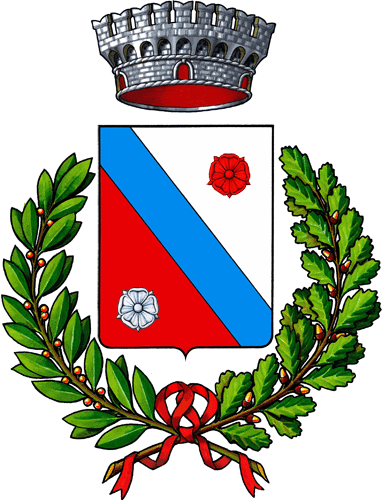 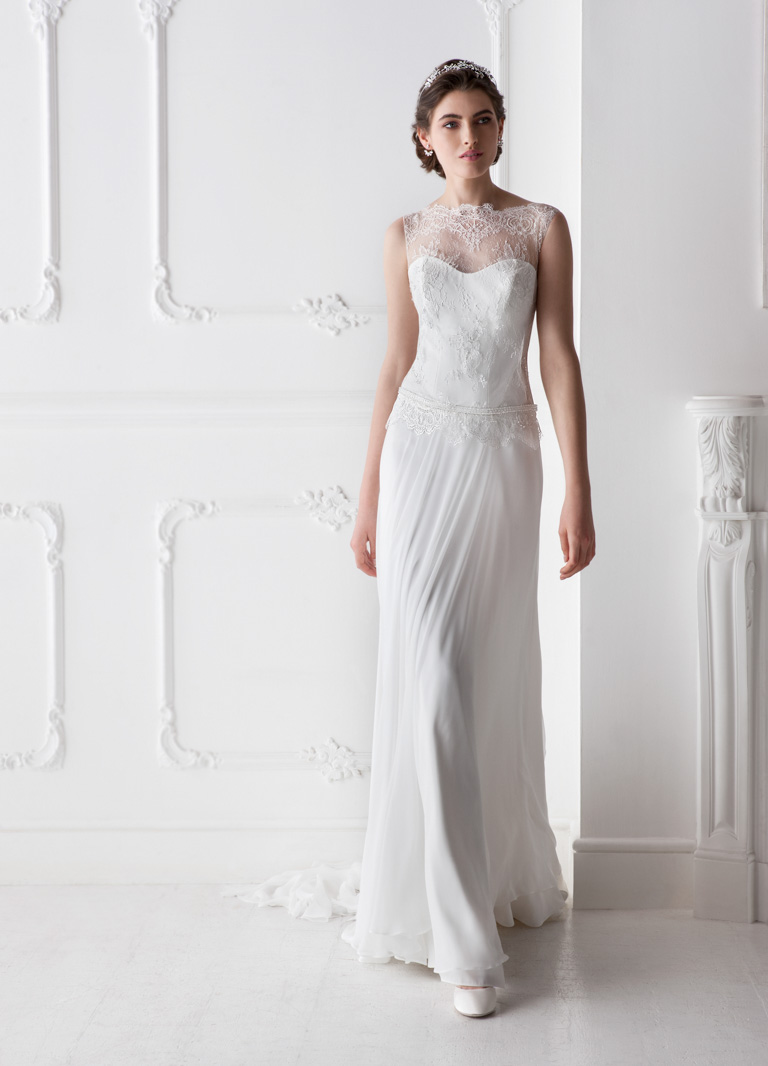 COMUNE DI VAIANO CREMASCO     PROVINCIQA DI CREMONA ASSESSORATO ALLA CULTURACERCASIPER SFILATA DI ABITI DA SPOSADA TENERSI DURANTE LA NOSTRA “FIERA DI PRIMAVERADOMENICA  19 MAGGIO 2019ABITI DA SPOSA DELLE SPOSE “VAIANESI” ABITI DEI BAMBINI CON RELATIVI ACCESSORIAnni fino al 1999MODELLE e ACCOMPAGNATORI e BAMBINI Per info, visione e consegna degli abiti, iscrizioni modelle, accompagnatori e bambinirivolgersi alla Sig.ra Donatella c/o il Centro Culturale dal 15 Aprile i:Lunedì, Mercoledì e Giovedìdalle ore 21.00 alle ore 22.00TERMINE ULTIMO 09 MAGGIO 2019